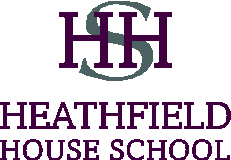 Heathfield House SchoolTurnham Green Church Hall, Heathfield Gardens,Chiswick,W4 4JU Person SpecificationRole: Class Teacher KS2Essential CriteriaDesirable criteriaExperience and knowledge of teaching childrenQualified teacher StatusTo be able to create a happy, safe and challenging learning environment for the childrenValid Safeguarding trainingTo be able to provide for children’s individual needsTo be able to work with children from Year 3 through to Year 6Evidence of commitment to CPDTo know what further CPD you requireThe ability to work as part of a teamExperience of teaching children in a preparatory schoolManages time effectivelyMotivated and dedicatedEnthusiastic about teaching and learning 